CURRICULUM VITAENameIgor O.NesterovBornOctober 29, 1975Current positionAssociate Professor, Department of World Economy, Education1992 - 1997 – graduation of St.Petersburg State University (Department of World Economy) 1997 – 2000 – post-graduate, St.Petersburg State University (Economic faculty)1999 – visiting fellow, The University of Hull (England)Scientific DegreePhD in EconomicsPublicationsAuthor of more than 15 books and articles.  Some recent publications:- “Exchange rate regime: Perspectives of transformation”, (in co-authorship),  2017, ISSN: 0042-8736,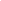 - “Eurozone: Problems and Perspectives”, 2017, ed.by prof.S.Sutyrin, ISSN: 1026-356XeISSN: 2542-226X- “Finnish economy in front of the new challenges: currency component”, 2017 ( in in co-authorship), ISSN: 2410-7395- “International Business: Theory and Practice” (in co-authorship), 2015, ISBN: 978-5-9916-3256-0- “Are Reserve Currencies a Source of Instability of the International Monetary System?”, 2012, ISSN: 1026-356XeISSN: 2542-226XScientific InterestsInternational Financial Architecture, Currency Crises, Eurozone development, World Economy DevelopmentTeaching experience recordDelivers (in Russian) lectures in: Foreign Exchange Policy as a part of State Economic Policy, International Monetary RelationsParticipation in International Congresses and ConferencesDuring last 10 years has participated in more than 10 international Congresses and ConferencesExperience of International CooperationContacts 191194 Russia, St.Petersburg, 62, Tschaikovskogo str. Phone/Fax 7 (812) 363-67-67 E-mail igor_nesterov@inbox.ru